江苏社区工作者QQ交流群:598801214 | 江苏基层考试网微信公众号：jsjcksw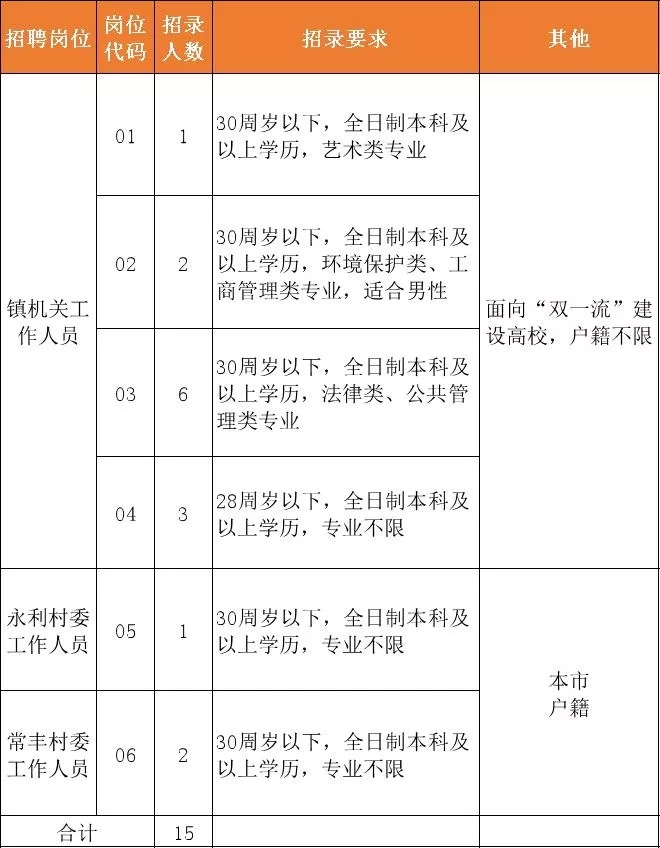 